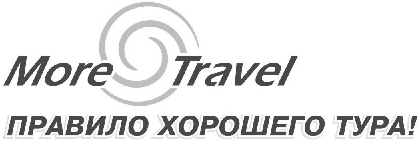  Э К С К У Р С И Я        В  М У З Е Й         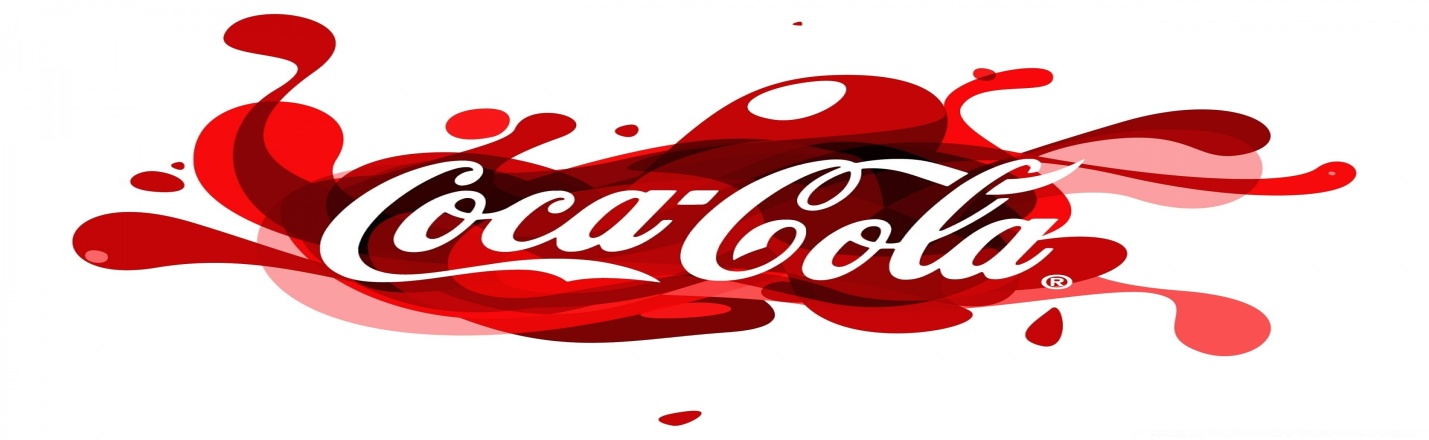 Выяснить секрет успеха одного из 272 заводов Coca-Cola и побывать в закулисье изготовления знаменитых напитков может любой желающий.Знаете ли вы?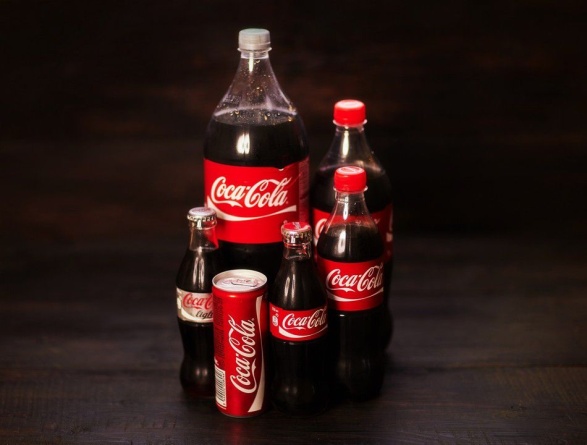 Сироп Coca-Cola намного темнее готового напитка.Основы напитков транспортируются и хранятся при соблюдении строгих температурных режимов.Секретную формулу Coca-Cola знают лишь несколько человек в миреИз 1 литра купажного сиропа готовят 6,4 литров готового напиткаДвухлитровая бутылка полностью наполняется напитком за 4 секундыВ ходе прогулки по производственным помещениям гостей знакомят со всеми этапами технологического процесса, от подготовки воды до наклеивания этикетки. Опытный экскурсовод готов поделиться занимательной информацией о каждом из них.       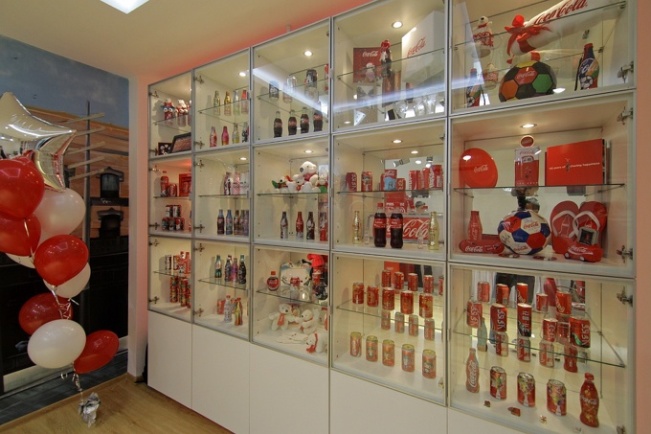 Впрочем, многие из тех, кто побывал на заводе, отмечают, что сильнее всего им запомнилась экспозиция музея «Мир Coca-Cola», который был открыт почти три года назад. Здесь собрано более 300 фирменных экспонатов со всего мира, среди которых есть по-настоящему редкие и уникальные бутылочки и коллекционные сувениры.Экскурсионная программа 2 часаВ стоимость входит: транспортное и экскурсионное сопровождение.                                                                                       Екатеринбургул. Карла Маркса, 20-ател./факс +7 (343) 378-73-33http://www.moretravel.rue-mail: reservation@moretravel.ruСтоимость экскурсии за 1 человека/рублейКоличество человекв группеКоличество сопровождающихгруппу - бесплатно650202600252550303